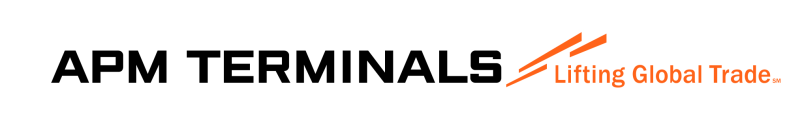 Thank you for choosing APM Terminals’ ACH /WIRE payment program.  Once enrolled, invoice payment will be automatically credited to your designated corporate bank account, rather than issuing a check.  What this means for you is no mail float, risk of misplaced checks, or administrative expenses required to process paper checks.  To facilitate this payment method, please complete the information on this form.  All information will be entered into a secured database with privacy rights enforced.  If you have any questions concerning this process, please contact Yogesh Chaudhari with APM Terminals at amrpayables@apmterminals.com.Corporation Name:	Federal Tax ID:Name and Date _________________________________________________________Signature    _____________________________________________________________Email address for remittances ______________________________________________Please include a copy of a VOIDED check or copy of bank statement with this form to validate account information.Electronic (ACH) banking informationElectronic (ACH) banking informationBank NameBank AddressName on Bank AccountBank Transit/ABABank Account #WIRE banking informationWIRE banking informationBank NameBank AddressName on Bank AccountSwift Code/ BIC/ IBAN codeBank Account #